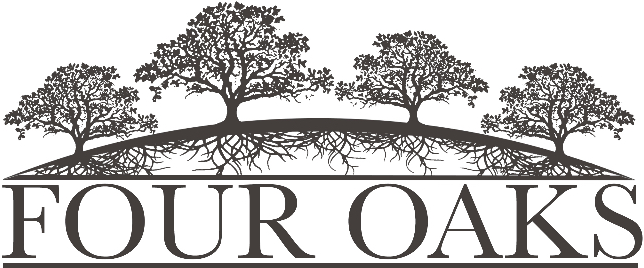 Package AmenitiesSilver PackageGold PackagePlatinum PackageWedding Barn Hours Fri. 8am-8pmSat. 10am-12amFri. 8am-10pmSat. 10am-12amThurs. 5pm-10pmFri. 8am-10pmSat. 10am-12am27 Tables (10x36) + 300 ChairsKitchenBeverage BarSound Stage Balcony + DJ & soundBridal Room at Wedding BarnGroomsmen Room at Wedding BarnGolf Cart Transportation for GuestAccess to ground for picturesStaff on site for assistanceStaff to help with cleanup after eventParking staff 1 hour prior to eventBridal Cottage    Sat 10am-4pm  Fri 3pm- Sat 4pmGrooms Cottage   Sat 10am-4pm    Fri 3pm- Sat 4pmBreakfast and Lunch for wedding partyMother of the bride Suite Golf cart for bridal party 1 hour prior to eventAccess to all wedding decorations